1.4.10. Untersuchung komplexer trigonometrischer FunktionenGegeben ist die Funktion .Symmetrie:
Achsensymmetrie: 
falsch, daher keine Achsensymmetrie
Punktsymmetrie: 
falsch, daher keine PunktsymmetriePeriodizität:
Periode Schnittpunkte mit den Achsen:
y-Achse  x = 0
	Punkt (0; 1)
x-Achse  y = 0
Extremwerte:
notwendige Bedingung: 


hinreichende Bedingung 

			Hochpunkt
			Tiefpunkt
		Sattelpunkt

Ermittlung der y-Werte:


Wendepunkte:
notwendige Bedingung: 


Fall 1: 


Fall 2:


hinreichende Bedingung: 

		Wendepunkt (Sattelpunkt)
	Wendepunkt
	Wendepunkt

Berechnung der y-Werte:


Skizze:
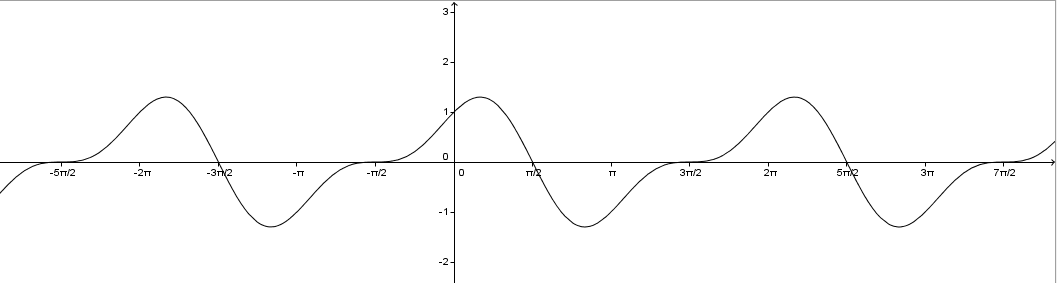 Stammfunktion:

Substitution mit 
